Želimo vam ugodno čitanje našeg prvog Newsletter-a koji smo pripremili 
kako bi vas periodično informisali o tekućim i budućim projektnim aktivnostima. 
Hvala vam što pratite rad Nacionalnog centra za državne sudove - Ureda u BiH, kao i rad naših projektnih partnera.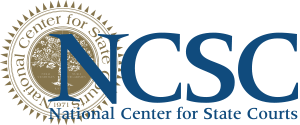 NEWSLETTER #1
JANUARY 2023